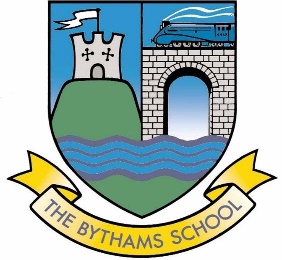 We currently need a Teacher and a SENDCo to join us from September 2022 but we are open as to how this might look, in order for us to secure the best person or people for these roles. Interested? Read on to learn more!Do you have the skills, passion and creativity to engage children and help them achieve their potential? We are looking for an experienced teacher with high aspirations for children and a belief that every child can achieve. We value the whole child and the whole curriculum. We are a small, friendly and caring school situated twenty minutes from Stamford and half an hour from Grantham. The school was judged as ‘Good’ by Ofsted in October 2018.Vacancy Option 1: Class Teacher with SENDCo responsibilityLocation: 	Bythams Primary School, Creeton Road, Little Bytham, Lincs NG33 4PXContract:	Permanent, full timeSalary: 		MPS/UPS with potential TLR2 payment, for the right candidateAs SENDCo, you would have class teacher responsibility, with an additional afternoon’s release time alongside PPA, for your SEND/SLT role. You will be Deputy Designated Safeguarding Lead and Designated Teacher for Looked After Children. This role would carry a TLR2 payment for the right candidate (temporary in the first year, pending review).Vacancy Option 2: Class TeacherLocation: 	Bythams Primary School, Creeton Road, Little Bytham, Lincs NG33 4PXContract:	Permanent, full timeSalary: 		MPS/UPSWhilst we welcome applications from all teachers, the role would be best suited to someone with experience.Vacancy Option 3: SENDCoLocation: 	Bythams Primary School, Creeton Road, Little Bytham, Lincs NG33 4PXContract:	0.2 (1 day per week), 1 year temporary in the first instance, pending review of the needs of the schoolSalary: 		MPS/UPSThis role would suit an experienced SENDCo, who already holds, or is nearing completion of, the NASENCo qualification. This role would be a non class-based position, however, you would be expected to lead small group interventions regularly as part of the role.     At The Bythams you will find:Eager, receptive and very well-behaved childrenOpportunities for excellent professional development and supportA supportive and dedicated teamHigh quality support staff that impact upon progress for pupils       We are looking for candidates who are:Excellent classroom practitionersInspirational and self-motivatedCommitted to contributing to all aspects of a busy small school lifeCreative in approaches to learning and able to secure high quality outcomesAble to ensure all pupils reach their potentialWe are looking for a SENDCo who:• will promote the vision and culture that supports the school’s SEND policy and well-being ethos• is inclusive and promotes good outcomes for pupils with SEN or a disability• sustains our nurturing environment, where staff and children’s well-being and mental health is a priority• has a passion for making a difference to children's learning, progress and social development• enjoys working as part of a team.If you are interested in any of these positions and would like to arrange a visit, or to find out more about the school or the vacancies, then please telephone 01780 410275 to make an appointment. Visits to our school are warmly welcomed and encouraged. We are committed to safeguarding and promoting the welfare of children and expect all staff and volunteers to share in this commitment. This post is subject to an enhanced DBS clearance.
Application packs are available to download from our website, or by emailing office@bythams.lincs.sch.uk Closing Date: Thursday 9th JuneInterview Date: Wednesday 15th June